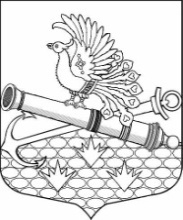 ГЛАВА ВНУТРИГОРОДСКОГО МУНИЦИПАЛЬНОГО ОБРАЗОВАНИЯ ГОРОДА ФЕДЕРАЛЬНОГО ЗНАЧЕНИЯ САНКТ-ПЕТЕРБУРГА МУНИЦИПАЛЬНЫЙ ОКРУГ ОБУХОВСКИЙШЕСТОЙ СОЗЫВ192012, Санкт-Петербург, 2-й Рабфаковский пер., д. 2, тел. (факс) 368-49-45E-mail: info@moobuhovskiy.ru  Сайт: http://мообуховский.рф/ПОСТАНОВЛЕНИЕ28 февраля 2023 года                                                                                                                  № 1Санкт-ПетербургОб утверждении положения «О Молодежном совете при главе муниципального образования города федерального значения Санкт-Петербурга муниципальный округ Обуховский»В целях развития системы молодежного самоуправления на муниципальном уровне, реализации потенциала молодежи в интересах общества и государства, вовлечения молодежи в созидательную деятельность, руководствуясь Конституцией Российской Федерации, Европейской Хартией «Об участии молодежи в общественной жизни на местном и региональном уровне», Федеральным законом от 06.10.2003 № 131-ФЗ «Об общих принципах организации местного самоуправления в Российской Федерации», Федеральным законом от 19.05.1995 № 82-ФЗ «Об общественных объединениях», Федеральным законом от 24.07.1998 № 124-ФЗ «Об основных гарантиях прав ребенка в Российской Федерации», руководствуясь Уставом внутригородского муниципального образования города федерального значения Санкт-Петербурга муниципальный округ Обуховский, ПОСТАНОВЛЯЮ:1. Утвердить Положение «О Молодежном совете при главе муниципального образования города федерального значения Санкт-Петербурга муниципальный округ Обуховский» согласно Приложению.2. Настоящее постановление разместить на официальном сайте муниципального  образования федерального значения Санкт-Петербурга муниципальный округ Обуховский.3.  Контроль за исполнением настоящего постановления оставляю за собой. 4.	Настоящее постановление вступает в силу после его официального опубликования (обнародования).Глава муниципального образования, исполняющий полномочия председателя муниципального совета                                                                                           В.Ю.БакулинПриложение к Постановлению Главы внутригородского муниципального образования города федерального значения Санкт-Петербурга муниципальный округ Обуховский № 1 от 28 февраля 2023 годаПОЛОЖЕНИЕ«О МОЛОДЕЖНОМ СОВЕТЕ ПРИ ГЛАВЕ МУНИЦИПАЛЬНОГО ОБРАЗОВАНИЯ ГОРОДА ФЕДЕРАЛЬНОГО ЗНАЧЕНИЯ САНКТ-ПЕТЕРБУРГА МУНИЦИПАЛЬНЫЙ ОКРУГ ОБУХОВСКИЙ»1. ОБЩИЕ ПОЛОЖЕНИЯ.Молодежный совет при главе муниципального образования города федерального значения Санкт-Петербурга муниципальный округ Обуховский (далее — Молодежный совет) является молодежным коллегиальным совещательным органом при главе МО МО Обуховский и создается в целях обеспечения всестороннего и оперативного взаимодействия органов местного самоуправления муниципального образования с молодежью, молодежными организациями в рамках реализации молодежной политики, для обсуждения проектов решений и иных нормативных правовых актов в области реализации и защиты прав, свобод и законных интересов молодежи, а также по иным вопросам, отнесенным к ведению Молодежного совета.1.2. Деятельность Молодежного совета осуществляется в соответствии с Конституцией Российской Федерации, Европейской Хартией «Об участии молодежи в общественной жизни на местном и региональном уровне», Федеральным законом от 06.10.2003 №131-ФЗ «Об общих принципах организации местного самоуправления в Российской Федерации», Федеральным законом от 19.05.1995 № 82-ФЗ «Об общественных объединениях», Федеральным законом от 24.07.1998 № 124-ФЗ «Об основных гарантиях прав ребенка в Российской Федерации», законами Санкт-Петербурга, Уставом и муниципальными правовыми актами внутригородского муниципального образования города федерального значения Санкт-Петербурга муниципальный округ Обуховский, а также настоящим Положением.1.3. Деятельность Молодежного совета осуществляется на общественных началах и основывается на принципах коллегиальности, гласности, независимости и равенства его членов.1.4. Членом Молодежного совета может стать любой гражданин Российской Федерации в возрасте от 14 до 35 лет включительно: - зарегистрированный либо проживающий на территории МО МО Обуховский;- работающий в организациях, расположенных на территории МО МО Обуховский;- обучающийся в образовательных и культурных учреждениях МО МО Обуховский. 1.5.  Членами Молодежного совета не могут быть:-  лица, признанные судом недееспособными или ограниченно дееспособными;-  лица, имеющие неснятую или непогашенную судимость;-  лица, имеющие двойное гражданство.1.6. Член Молодежного совета осуществляет свои полномочия без отрыва от учебной, производственной и иной деятельности.1.7. Молодежный совет подотчетен главе МО МО Обуховский. Координация деятельности Молодежного совета осуществляется главой МО МО Обуховский совместно с постоянной комиссией по военно-патриотическому воспитанию и делам молодежи, спорта муниципального совета МО МО Обуховский.1.8. Молодежный совет не является юридическим лицом.1.9. Молодежный совет вправе иметь свою символику, которая согласовывается с главой МО МО Обуховский.2.  ЦЕЛИ И ЗАДАЧИ МОЛОДЕЖНОГО СОВЕТА2.1.  Основной целью Молодежного совета является объединение усилий молодежи, проживающей на территории муниципального образования муниципальный округ Обуховский, для конструктивного взаимодействия с образовательными учреждениями, ветеранскими движениями, общественными организациями, расположенными на территории МО МО Обуховский, а также взаимодействие с органами местного самоуправления, органами исполнительной государственной  власти на территории МО МО Обуховский.2.2. Основные задачи Молодежного совета:повышение правовой грамотности; изучение и распространение в молодежной среде информации о полномочиях муниципальных и региональных властей, деятельности Муниципального Совета и Местной Администрации муниципального образования муниципальный округ Обуховский, администрации Невского района Санкт-Петербурга;вовлечение молодежи в активную общественную жизнь, продвижение молодежных социальных инициатив, обсуждение вопросов, затрагивающих интересы молодежи;организация взаимодействия и информационного обмена между молодежными организациями, объединенными Молодежным советом при администрации Невского района Санкт-Петербурга;взаимодействие с предприятиями и администрациями образовательных учреждений, размещенных на территории МО МО Обуховский, для создания необходимых условий, способствующих активному вовлечению молодежи в различные сферы жизнедеятельности и повышению социальной активности;содействие для подготовки кандидатов для формирования кадрового резерва;пропаганда здорового образа жизни и массового спорта;развитие толерантности у молодежи;проведение мероприятий по военно-патриотическому воспитанию граждан;подготовка и проведение экологических акций и мероприятий на территории МО МО Обуховский;проведение мониторинга, анализа молодежных проблем и состояния работы с молодежью на территории МО МО Обуховский;участие в разработке муниципальных программ по решению вопросов местного значения с участием молодежи, помощь органам местного самоуправления в реализации муниципальных программ по решению вопросов местного значения (форма и виды такого участия в реализации муниципальных программ обсуждаются Молодежным советом на заседаниях, информация о принятом решении доводится до главы МО МО Обуховский с целью обсуждения и согласования совместных действий);формирование у молодежи МО МО Обуховский самостоятельности, ответственности, активной гражданской позиции, желания принимать участие в решении актуальных проблем современной молодежи.3. ПОЛНОМОЧИЯ МОЛОДЕЖНОГО СОВЕТА3.1. Для достижения поставленной цели и выполнения задач, указанных в разделе 2 настоящего Положения Молодежный совет обладает следующими полномочиями:проводить заседания, общественные обсуждения, опросы граждан, конференции, семинары, круглые столы и иные мероприятия;принимать участие в культурно-массовых мероприятиях, проводимых на территории муниципального образования муниципальный округ Обуховский, по согласованию с главой МО МО Обуховский;рассматривать и утверждать планы работы Молодежного совета;запрашивать и получать в установленном порядке от органов местного самоуправления информацию и материалы, необходимые для решения вопросов, относящихся к компетенции Молодежного совета;приглашать на заседания Молодежного совета представителей органов местного самоуправления, администрации Невского района, общественных организаций, учреждений, расположенных на территории МО МО Обуховский;информировать о своей деятельности молодежные организации и объединения Санкт-Петербурга, а также отдельных граждан;осуществлять иные полномочия, необходимые для реализации целей и задач, поставленных перед Молодежным советом.3.2. Срок полномочий Молодежного совета определен сроком полномочий главы МО МО Обуховский.4. СТРУКТУРА И ПОРЯДОК ФОРМИРОВАНИЯ МОЛОДЕЖНОГО СОВЕТА4.1. Молодежный совет формируется из представителей:молодежных общественных организаций (ассоциаций);     обучающихся в образовательных и культурных учреждениях, а также социально активных молодых людей, участвующих в общественной жизни МО МО Обуховский.4.2. Основанием для вступления в Молодежный совет являются:письменное заявление кандидата согласно Приложению № 1;анкета кандидата в члены Молодежного совета согласно Приложению № 2.4.3. Информация о формировании Молодежного совета, сроках подачи документов от кандидатов публикуются на официальном сайте МО МО Обуховский. Прием предложений осуществляется в течение 20 дней со дня опубликования на официальном сайте муниципального образования информации и официальной группе в информационно-телекоммуникационной сети «Интернет» о начале формирования нового состава Молодежного совета.4.4. Отбор кандидатур на включение в состав Молодежного совета осуществляется конкурсной комиссией в составе главы МО МО Обуховский, председателя и заместителя постоянной комиссии по военно-патриотическому воспитанию и делам молодежи, спорта муниципального совета МО МО Обуховский по результатам рассмотрения поданных документов и индивидуального собеседования. Персональный состав Молодежного совета утверждается распоряжением главы МО МО Обуховский.4.5. Молодежный совет состоит из председателя Молодежного совета, заместителя председателя Молодежного совета, ответственного секретаря и членов Молодежного совета.4.6. Председатель Молодежного совета назначается главой муниципального образования. Заместитель председателя Молодежного совета и ответственный секретарь Молодежного совета избираются из числа кандидатур, представленных главой муниципального образования, на первом заседании Молодежного совета путем открытого голосования присутствующих на заседании членов Молодежного совета.4.7. Заместитель председателя Молодежного совета и ответственный секретарь Молодежного совета считаются избранными, если за них проголосовало большинство членов Молодежного совета, присутствующих на заседании.4.8. Председатель Молодежного совета:руководит работой Молодежного совета;утверждает ежегодный план работы Молодежного совета, составленный на основе предложений членов Молодежного совета и согласованный с главой муниципального образования;принимает решение о дате, времени и месте проведения заседания Молодежного совета;принимает решение о приглашении на заседание Молодежного совета депутатов муниципального образования, членов постоянной комиссии по военно-патриотическому воспитанию и делам молодежи, спорта муниципального совета МО МО Обуховский, представителей местной администрации и иных должностных лиц местной администрации, представителей общественных организаций;утверждает повестку заседания Молодежного совета и ведет заседание Молодежного совета;подписывает протокол заседания Молодежного совета;принимает решения по оперативным вопросам деятельности Молодежного совета.4.9. В отсутствие председателя Молодежного совета его обязанности исполняет заместитель председателя Молодежного совета.4.10. Ответственный секретарь Молодежного совета:организует текущую деятельность Молодежного совета;обеспечивает во взаимодействии с членами Молодежного совета подготовку проекта ежегодного плана работы Молодежного совета, составляет проект повестки заседания Молодежного совета, организует подготовку информационно-аналитических материалов к заседанию Молодежного совета по вопросам, включенным в повестку заседания Молодежного совета;информирует членов Молодежного совета о дате, времени, месте и повестке заседания Молодежного совета, направляет членам Молодежного совета материалы, подлежащие обсуждению на заседании;ведет и подписывает протокол заседания Молодежного совета;доводит принятые решения до сведения членов Молодежного совета;обеспечивает размещение материалов о деятельности Молодежного совета в официальной группе Молодежного совета в информационно-телекоммуникационной сети «Интернет» и других СМИ.4.11. Члены Молодежного совета:лично участвуют в заседаниях Молодежного совета;содействуют в достижении целей и решении задач, стоящих перед Молодежным советом;вносят предложения по ежегодному плану работы Молодежного совета, повестке заседания Молодежного совета;участвуют в подготовке материалов по вопросам, отнесенным к повестке заседания Молодежного совета;высказывают свое мнение по существу обсуждаемых на заседании Молодежного совета вопросов, замечания и предложения по проекту протокола заседания Молодежного совета;обеспечивают выполнение решений и поручений Молодежного совета.4.12. Количественный состав членов Молодежного совета не нормирован. Молодежный совет считается сформированным, если количество его членов не менее 5 человек.4.13. Полномочия члена Молодежного совета прекращаются по распоряжению главы МО МО Обуховский в следующих случаях:по письменному заявлению о сложении полномочий;по достижении предельного возраста, установленного в п. 1.4. настоящего Положения;в случае систематического невыполнения решений и поручений Молодежного совета, по представлению Председателя Молодежного совета, согласованного главой МО МО Обуховский.5. ПОРЯДОК ДЕЯТЕЛЬНОСТИ МОЛОДЕЖНОГО СОВЕТА5.1. Молодежный совет осуществляет свою деятельность путем проведения открытых заседаний в соответствии с ежегодным планом работы Молодежного совета.5.2. Заседания Молодежного совета проводятся по необходимости, но не реже одного раза в полгода.5.3. Заседание Молодежного совета правомочно для принятия решений, если на нем присутствует не менее половины от общего числа членов Молодежного совета. Решения Молодежного совета принимаются открытым голосованием простым большинством голосов присутствующих на заседании членов Молодежного совета.5.4. Решения Молодежный совет принимает в форме рекомендаций по реализации и совершенствованию молодежной политики в МО МО Обуховский, которые оформляются протоколом заседания Молодежного совета.5.5. Протокол заседания Молодежного совета оформляется ответственным секретарем Молодежного совета в течение 5 рабочих дней с даты проведения заседания, подписывается председателем Молодежного совета, ответственным секретарем и направляется для рассмотрения главе МО МО Обуховский.5.6. Деятельность Молодежного совета может быть прекращена в следующих случаях:на основании решения двух третей от общего количества членов Молодежного совета путем открытого голосования;на основании распоряжения Главы муниципального образования.6. ВНЕСЕНИЕ ИЗМЕНЕНИЙ В ПОЛОЖЕНИЕ «О МОЛОДЕЖНОМ СОВЕТЕ ПРИ ГЛАВЕ МУНИЦИПАЛЬНОГО ОБРАЗОВАНИЯ ГОРОДА ФЕДЕРАЛЬНОГО ЗНАЧЕНИЯ САНКТ-ПЕТЕРБУРГА МУНИЦИПАЛЬНЫЙ ОКРУГ ОБУХОВСКИЙ»Изменения в Положение «О Молодежном совете при главе муниципального образования города федерального значения Санкт-Петербурга муниципальный округ Обуховский»	вносятся постановлением главы МО МО Обуховский.	Приложение № 1                                                                                 к Положению «О Молодежном совете при главе муниципального образования города федерального значения Санкт-Петербурга муниципальный округ Обуховский»ЗАЯВЛЕНИЕкандидата на вступление в Молодежный советпри главе муниципального образования городафедерального значения Санкт-Петербургамуниципальный округ ОбуховскийЯ, _____________________________________________________________________________                                                               (фамилия, имя, отчество)Прошу рассмотреть мою кандидатуру для работы в Молодежном Совете при главе муниципального образования города федерального значения Санкт-Петербурга муниципальный округ Обуховский.          В соответствии со статьей 9 Федерального закона «О персональных данных» даю согласие на автоматизированную и неавтоматизированную обработку моих персональных данных, содержащихся в анкете, прилагаемой к настоящему заявлению, включая сбор, систематизацию, накопление, хранение, уточнение (обновление, изменение), использование, распространение (в том числе передачу), обезличивание, блокирование, уничтожение персональных данных в целях, связанных с формированием, организацией и исполнением полномочий Молодежного совета при главе муниципального образования города федерального значения Санкт-Петербурга муниципальный округ Обуховский.           Настоящее согласие на обработку моих персональных данных действует с даты подачи настоящего заявления до даты исключения меня из состава Молодежного совета при главе муниципального образования города федерального значения Санкт-Петербурга муниципальный округ Обуховский либо истечения срока полномочий Молодежного совета при главе муниципального образования города федерального значения Санкт-Петербурга муниципальный округ Обуховский.«_____»______________20____г.                   __________________/ ______________________                                                                                (подпись)                      (расшифровка)Приложение № 2                                                                                 к Положению «О Молодежном совете при главе муниципального образования города федерального значения Санкт-Петербурга муниципальный округ Обуховский»АНКЕТАКАНДИДАТА В ЧЛЕНЫ МОЛОДЕЖНОГО СОВЕТАФамилия: _______________________________________________________________Имя:____________________________________________________________________Отчество:________________________________________________________________Изменения Ф.И.О._________________________________________________________            (если изменяли, то укажите их, а также, когда и по какой причине)Гражданство:____________________________________________________________(Если изменяли, то укажите когда и по какой причине, если имеете гражданство другого государства - укажите)Паспорт или документ, его заменяющий:_________________________________________                                                                              (номер, серия, кем и когда выдан)___________________________________________________________________________________________________Дата рождения (дд/мм/гг):_______________________________________________________Место рождения:_______________________________________________________________Адрес регистрации:_______________________________________________________10. Адрес фактического проживания:______________________________________________________________________________________________________________________11. Какими языками владеете:_________________________________________________11.1. Родной язык:___________________________________________________________11.2. Языки народов Российской Федерации:____________________________________11.3. Иностранные языки, включая языки народов бывшего СССР:12. Навыки работы с компьютером:13. Сведения об образовании: _________________________________________________13.1. Полное наименование учебного заведения (с указанием адреса):_____________________________________________________________________________________________________________________________________________________________________13.2. Форма обучения: ______________________________________________________________13.3. Курс:_________________________________________________________________________13.4. Факультет/Институт:_____________________________________________________13.5. Специальность (направление подготовки):___________________________________14. Научные труды (публикации) или изобретения (если имеются):___________________15. Дополнительное образование:___________________________________________________________________________________________________________________________16. Наличие премий за особые успехи в труде и общественной деятельности, специальных дополнительных стипендий, наград (почетных или памятных знаков) (если имеется): ______________________________________________________________________________________________________________________________________________________17. Опыт работы (организация, должность, период работы, результат):______________________________________________________________________________________________________________________________________________________________________________________________________________________________________________________________________________________________________________________________________________________________________________________________________________________________________________18. Общественная деятельность (организация, должность, период работы):____________________________________________________________________________________________________________________________________________________________________19. Реализованные проекты: ___________________________________________________________________________________________________________________________________________________________________________________________________________20. Дополнительная информация (мои компетенции):______________________________________________________________________________________________________________________________________________________________________________________21. Мотивационное письмо (почему вы хотите попасть в Молодежный совет)_________________________________________________________________________________________________________________________________________________________________________________________________________________________________________________________________________________________________________________________Телефон: ____________________________________________________________________Мессенджеры: WhatsApp _________________________________________________________________Viber _____________________________________________________________________Telegram __________________________________________________________________Другое ___________________________________________________________________Социальные сети: ____________________________________________________________Электронная почта: ___________________________________________________________Даю согласие на проверку указанных мною сведений._______________________                __________________________________                (Подпись) 		                                      (Расшифровка подписи)____________________               (Дата)ЯзыкСтепень владенияСтепень владенияСтепень владенияЯзыкВладею свободноЧитаю и могу объяснитьЧитаю и перевожу со словаремВид программного обеспеченияСтепень владенияСтепень владенияСтепень владенияНазвание конкретных программных продуктов, с которыми приходилось работатьВид программного обеспеченияВладею свободноИмею общее представлениеНе работалНазвание конкретных программных продуктов, с которыми приходилось работатьТекстовые 
редакторыЭлектронные таблицыПравовые базы данныхСпециальные программные продуктыОперационные системы